Alhamdulilllah, Terima kasih kepada rakan-rakan guru dan team sumberpendidikan kerana menyediakan RPT 2023/2024 untuk kegunaan guru-guru di Malaysia.
Muaturun Percuma…
 **DILARANG UNTUK MENGAMBIL SEBARANG BENTUK DAN JENIS KEUNTUNGAN DARIPADA PIHAK KAMI DAN WEB INI SAMA ADA SECARA LANGSUNG ATAU TIDAK LANGSUNG.**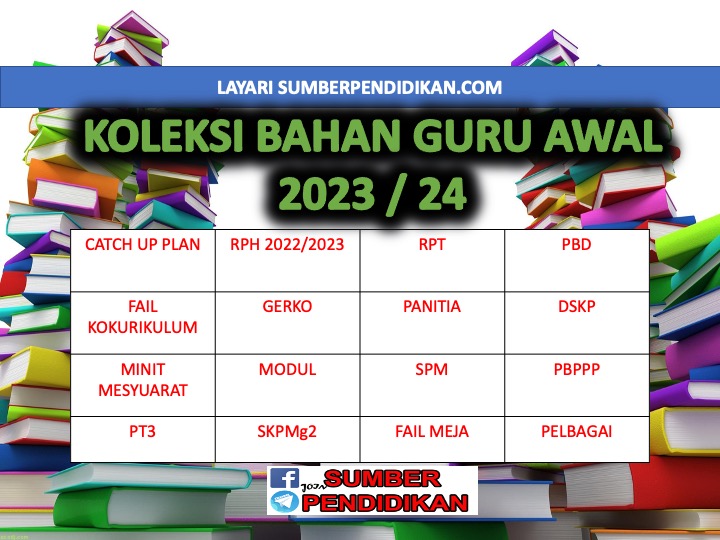 RANCANGAN PENGAJARAN TAHUNANPENDIDIKAN KESIHATANTAHUN 2SESI 2023/2024MingguTema /Unit/TajukHasil Pembelajaran(Standard Kandungan)Cadangan Aktiviti Pembelajaran(Standard Pembelajaran)CatatanMINGGU 1KUMPULAN A19 Mac – 23 Mac 2024KUMPULAN B20 Mac – 24 Mac 2024TEMA 1: Kesihatan dan               ReproduktifUNIT 9 : Hari Yang CeriaTAJUK:  Gaya Hidup Sihat (1)1.1  Kemahiran membuat keputusan        dalam konteks kesihatan diri dan        reproduktif.       Mengamalkan cara yang betul:PosturRehatTidur1.1.1 Menyatakan maksud postur, rehat dan          tidur.MINGGU 2KUMPULAN A26 Mac – 30 Mac 2023KUMPULAN B27 Mac – 31 Mac 2023TEMA 1: Kesihatan dan               ReproduktifUNIT 9 : Hari Yang CeriaTAJUK:  Gaya Hidup Sihat (2)1.1  Kemahiran membuat keputusan        dalam konteks kesihatan diri dan        reproduktif.       Mengamalkan cara yang betul:PosturRehatTidur1.1.2 Mengaplikasi postur yang betul untuk           pertumbuhan  dan perkembangan fizikal            yang sihat.MINGGU 3KUMPULAN A2 April – 6 April 2023KUMPULAN B3 April – 7 April 2023TEMA 1: Kesihatan dan               ReproduktifUNIT 9 : Hari Yang CeriaTAJUK:  Sihat Selalu1.1  Kemahiran membuat keputusan        dalam konteks kesihatan diri dan        reproduktif.       Mengamalkan cara yang betul:PosturRehatTidur1.1.3 Menjana idea kepentingan postur yang betul,           rehat dan  tidur yang mencukupi untuk           pertumbuhan serta perkembangan fizikal           yang sihat.MINGGU 4KUMPULAN A9 April – 13 April 2023KUMPULAN B10 April – 14 April 2023TEMA 1:Kesihatan dan               ReproduktifUNIT 9 : Hari Yang CeriaTAJUK:  Jaga Diri (1)Kemahiran menangani pengaruh        dalaman serta luaran yang        mempengaruhi  kesihatan diri dan        reproduktif.       Berkata TIDAK kepada:        - Situasi sentuhan tidak selamat           - situasi sentuhan tidak selesa1.2.1 Menyatakan situasi sentuhan tidak selamat           dan sentuhan  tidak selesa.MingguTema /Unit/TajukHasil Pembelajaran(Standard Kandungan)Cadangan Aktiviti Pembelajaran(Standard Pembelajaran)CatatanMINGGU 5KUMPULAN A16 April – 20 AprilKUMPULAN B17 April – 21 AprilTEMA 1: Kesihatan dan               ReproduktifUNIT 9 : Hari Yang CeriaTAJUK:  Jaga Diri (1)Kemahiran menangani pengaruh         dalaman serta luaran yang         mempengaruhi  kesihatan diri dan         reproduktif.        Berkata TIDAK kepada:        - Situasi sentuhan tidak selamat           - situasi sentuhan tidak selesa1.2.2 Mengaplikasikan kemahiran berkata TIDAK           kepada individu yang melakukan sentuhan           tidak selamat dan sentuhan tidak  selesa.KUMPULAN A23 April – 27 April 2023KUMPULAN B24 April – 28 April 2023Cuti Pertengahan Penggal 1MINGGU 6KUMPULAN A30 April – 4 Mei 2023KUMPULAN B1 Mei – 5 Mei 2023TEMA 1: Kesihatan dan                 ReproduktifUNIT 9 : Hari Yang CeriaTAJUK:  Sentuhan Tidak Selesa               (1)Kemahiran menangani pengaruh         dalaman serta luaran yang         mempengaruhi  kesihatan diri dan         reproduktif.        Berkata TIDAK kepada:        - Situasi sentuhan tidak selamat           - situasi sentuhan tidak selesa1.2.3 Menilai situasi yang memerlukan kemahiran           berkata TIDAK  kepada sentuhan tidak           selamat dan sentuhan tidak selesa.MINGGU 7KUMPULAN A7 Mei – 11 Mei 2023KUMPULAN B8 Mei – 12 Mei 2023TEMA 1: Kesihatan dan                 ReproduktifUNIT 9 : Hari Yang CeriaTAJUK:  Sentuhan Tidak Selesa               (2)2.1 Kemahiran menangani pengaruh        dalaman serta luaran yang        mempengaruhi kesihatan diri dan        reproduktif.        Sentuhan selamat         Sentuhan tidak selamat         Sentuhan tidak selesa1.2.3 Menilai situasi yang memerlukan kemahiran           berkata TIDAK  kepada sentuhan tidak           selamat dan sentuhan tidak selesa.MINGGU 8KUMPULAN A14 Mei – 18 Mei 2023KUMPULAN B15 Mei – 19 Mei 2023TEMA 2: Penyalahgunaan                 Bahan UNIT 9 : Hari Yang CeriaTAJUK:  Jauhkan Diri2.1  Kemahiran menangani situasi         berisiko terhadap penyalahgunaan         bahan kepada diri,keluarga dan         masyarakat.        Berkata TIDAK kepada tembakau,        alkohol dan dadah.2.1.1  Menyatakan bahan ketagihan iaitu            tembakau, alkohol  dadah.MingguMingguTema /Unit/TajukHasil Pembelajaran(Standard Kandungan)Cadangan Aktiviti Pembelajaran(Standard Pembelajaran)CatatanMINGGU 9KUMPULAN A21 Mei – 25 Mei 2023KUMPULAN B22 Mei – 26 Mei 2023MINGGU 9KUMPULAN A21 Mei – 25 Mei 2023KUMPULAN B22 Mei – 26 Mei 20232.1  Kemahiran menangani situasi        berisiko terhadap penyalahgunaan        bahan kepada diri,keluarga dan        masyarakat.       Berkata TIDAK kepada tembakau,        alkohol dan dadah2.1.2 Menjelaskan bahaya pengambilan           tembakau,alkohol dan dadah terhadap           kesihatan diri dan orang lain. KUMPULAN A28 Mei – 1 Jun 2023KUMPULAN B29 Mei – 2 Jun 2023KUMPULAN A28 Mei – 1 Jun 2023KUMPULAN B29 Mei – 2 Jun 2023Cuti Penggal 1MINGGU 10KUMPULAN A4 Jun – 8 Jun 2023KUMPULAN B5 Jun – 9 Jun 2023MINGGU 10KUMPULAN A4 Jun – 8 Jun 2023KUMPULAN B5 Jun – 9 Jun 2023TEMA 2 : Penyalahgunaan                  Bahan UNIT 9 : Hari Yang CeriaTAJUK :  Sayangi Diri (2)2.1  Kemahiran menangani situasi        berisiko terhadap penyalahgunaan        bahan kepada diri,keluarga dan        masyarakat.       Berkata TIDAK kepada tembakau,        alkohol dan dadah2.1.2 Menjelaskan bahaya pengambilan           tembakau,alkohol dan dadah terhadap           kesihatan diri dan orang lain. MINGGU 11KUMPULAN A11 Jun – 15 Jun 2023KUMPULAN B12 Jun – 16 Jun 2023TEMA 2 : Penyalahgunaan                  Bahan UNIT 9 : Hari Yang CeriaTAJUK:  Katakan TIDAK (1)TEMA 2 : Penyalahgunaan                  Bahan UNIT 9 : Hari Yang CeriaTAJUK:  Katakan TIDAK (1)2.1  Kemahiran menangani situasi        berisiko terhadap penyalahgunaan        bahan kepada diri,keluarga dan        masyarakat.       Berkata TIDAK kepada tembakau,        alkohol dan dadah2.1.3 Menilai kepentingan kemahiran berkata           TIDAK kepada bahan ketagihan iaitu          tembakau,alkohol dan  dadah.MINGGU 12KUMPULAN A18  – 22 Jun 2023KUMPULAN B19  – 23 Jun 2023TEMA 2 : Penyalahgunaan                  Bahan UNIT 9 : Hari Yang CeriaTAJUK:  Katakan TIDAK (2)TEMA 2 : Penyalahgunaan                  Bahan UNIT 9 : Hari Yang CeriaTAJUK:  Katakan TIDAK (2)2.1  Kemahiran menangani situasi        berisiko terhadap penyalahgunaan        bahan kepada diri,keluarga dan        masyarakat.       Berkata TIDAK kepada tembakau,        alkohol dan dadah2.1.3 Menilai kepentingan kemahiran berkata           TIDAK kepada bahan ketagihan iaitu          tembakau,alkohol dan  dadah.MingguTema /Unit/TajukHasil Pembelajaran(Standard Kandungan)Cadangan Aktiviti Pembelajaran(Standard Pembelajaran)CatatanMINGGU 13KUMPULAN A25 Jun – 29 Jun 2023KUMPULAN B26 Jun – 30 Jun 2023TEMA 3 : Pengurusan                  Mental dan EmosiUNIT 9 : Hari Yang CeriaTAJUK:  Sayang Adik Sayang  (1)3.1  Kemahiran mengurus mental dan            emosi dalam kehidupan harian.        Cara mengurus;        Perasaan bimbang        Perasaan cemburu3.1.1 Menyatakan perasaan bimbang dan           cemburu.MINGGU 14KUMPULAN A2 Julai – 6 Julai 2023KUMPULAN B3 Julai – 7 Julai 2023TEMA 3 : Pengurusan                  Mental dan EmosiUNIT 9 : Hari Yang CeriaTAJUK:  Sayang Adik Sayang  (2)3.1  Kemahiran mengurus mental dan            emosi dalam kehidupan harian.        Cara mengurus;        Perasaan bimbang        Perasaan cemburu3.1.2 Mengaplikasi cara mengurus perasaan            bimbang dan  cemburu apabila berlaku           perubahan dalam kalangan  ahli           keluarga serta rakan sebaya.MINGGU 15KUMPULAN A9 Julai – 13 Julai 2023KUMPULAN B10 Julai – 14 Julai 2023TEMA 3: Pengurusan                 Mental dan EmosiUNIT 9 : Hari Yang CeriaTAJUK:  Menjejak Ilmu3.1  Kemahiran mengurus mental dan            emosi dalam kehidupan harian.        Cara mengurus;        Perasaan bimbang        Perasaan cemburu3.1.3 Menilai kesan kepada diri sekiranya           tidak mengurus perasaan bimbang dan           cemburu apabila berlaku perubahan           dalam kalangan ahli keluarga serta           rakan sebaya.MINGGU 16KUMPULAN A16 Julai – 20 Julai 2023KUMPULAN B17 Julai – 21 Julai 2023TEMA 4: KekeluargaanUNIT 9 : Hari Yang CeriaTAJUK:  Bekerjasama Sekeluarga4.1  Peranan diri sendiri dan ahli keluarga        serta kepentingan  institusi        kekeluargaan dalam aspek kesihatan        keluarga        Kepentingan menghargai:diriahli keluarga4.1.1 Menyatakan keistimewaan diri sebagai           lelaki atau perempuan dalam keluarga. MingguTema /Unit/TajukHasil Pembelajaran(Standard Kandungan)Cadangan Aktiviti Pembelajaran(Standard Pembelajaran)CatatanMINGGU 17KUMPULAN A23 Julai – 27 Julai 2023KUMPULAN B24 Julai – 28 Julai 2023TEMA 4: KekeluargaanUNIT 9 : Hari Yang CeriaTAJUK:  Aku Menang4.1  Peranan diri sendiri dan ahli keluarga         serta kepentingan  institusi         kekeluargaan dalamaspek kesihatan         keluarga        Kepentingan menghargai:diri      -  ahli keluarga4.1.2  Mengaplikasi cara menghargai diri            dan sesama ahli keluarga tanpa            mengira jantina.MINGGU 18KUMPULAN A30 Julai – 3 Ogos 2023KUMPULAN B31 Julai – 4 Ogos 2023TEMA 4 : KekeluargaanUNIT 9 : Hari Yang CeriaTAJUK:  Lagu Keluarga (1)4.1  Peranan diri sendiri dan ahli keluarga        serta kepentingan  institusi        kekeluargaan dalam aspek kesihatan        keluarga        Kepentingan menghargai:diri      -  ahli keluarga4.1.3 Menilai kepentingan menghargai diri           dan sesama  ahli  keluarga tanpa           mengira jantina.MINGGU 19KUMPULAN A6 Ogos – 10 Ogos 2023KUMPULAN B7 Ogos – 11 Ogos 2023TEMA 4: PerhubunganUNIT 9 : Hari Yang CeriaTAJUK:  Lagu Keluarga (2)4.1  Peranan diri sendiri dan ahli keluarga        serta kepentingan  institusi        kekeluargaan dalam aspek kesihatan        keluarga        Kepentingan menghargai:diri        -  ahli keluarga4.1.3 Menilai kepentingan menghargai diri           dan sesama ahli  keluarga tanpa           mengira jantina.MINGGU 20KUMPULAN A13 Ogos – 17 Ogos 2023KUMPULAN B14 Ogos – 18 Ogos 2023TEMA 5: PerhubunganUNIT 9 : Hari Yang CeriaTAJUK:  Bersyukur dan Kasih                Sayang (1)5.1  Kemahiran interpersonal serta         komunikasi berkesan dalam         kehidupan harian.Kasih sayang         kepada:Tuhan        Ibu/bapa/penjagaAhli keluargaGuruRakan5.1.1 Mengetahui cara menzahirkan kasih           sayang kepada  Tuhan, diri, ibu, bapa,           penjaga, ahli keluarga, guru dan  rakan.MINGGU 21KUMPULAN A20 Ogos – 24 Ogos 2023KUMPULAN B21 Ogos – 25 Ogos 2023KUMPULAN A27 Ogos –  31 Ogos 2023KUMPULAN B28 Ogos –  1 Sept 2023Cuti Penggal 2MingguTema /Unit/TajukHasil Pembelajaran(Standard Kandungan)Cadangan Aktiviti Pembelajaran(Standard Pembelajaran)CatatanMINGGU 22KUMPULAN A3 Sept – 7 Sept 2023KUMPULAN B4 Sept – 8 Sept 2023TEMA 5: PerhubunganUNIT 11 : Jaga Diri Sihat EmosiTAJUK:  Menangani Konflik (1)5.1 Kemahiran interpersonal dan        komunikasi berkesan dalam        kehidupan harian.Cara mengurus        konflik dengan:        Adik-beradik      Rakan sebaya5.1.3 Mengesyorkan idea sendiri cara           mengurus konflik secara berhemah            dalam perhubungan dengan adik-          beradik dan rakan  sebaya.MINGGU 23KUMPULAN A10 Sept – 14 Sept 2023KUMPULAN B11 Sept – 15 Sept 2023TEMA 5: PerhubunganUNIT 9 : Hari Yang CeriaTAJUK:  Bersyukur dan Kasih                Sayang (2)5.1  Kemahiran interpersonal serta         komunikasi berkesan dalam         kehidupan harian.        Kasih sayang kepada:         - Tuhan        - Ibu/bapa/ahli keluarga         - Penjaga     - Guru/Rakan5.1.1 Mengetahui cara menzahirkan kasih           sayang kepada Tuhan, diri, ibu, bapa,           penjaga, ahli keluarga, guru dan            rakan.MINGGU 24KUMPULAN A17 Sept –  21 Sept 2023KUMPULAN B18 Sept –  22 Sept 2023TEMA 5 : PerhubunganUNIT 9 :  Hari Yang CeriaTAJUK:  Bersyukur dan Kasih                Sayang (3)5.1  Kemahiran interpersonal serta         komunikasi berkesan dalam         kehidupan harian.        Kasih sayang kepada:         - Tuhan         - Ibu/bapa/ahli keluarga         - Penjaga      - Guru/Rakan5.1.1 Mengetahui cara menzahirkan kasih           sayang kepada Tuhan, diri, ibu, bapa,           penjaga, ahli keluarga, guru dan rakan.MINGGU 25KUMPULAN A24 Sept – 28 Sept 2023KUMPULAN B25 Sept – 29 Sept 2023TEMA 5: PerhubunganUNIT 9 : Hari Yang CeriaTAJUK:  Syukur dan Terima Kasih               (1)5.1  Kemahiran interpersonal serta         komunikasi berkesan dalam         kehidupan harian.        Kasih sayang kepada:         - Tuhan        - Ibu/bapa/ahli keluarga         - Penjaga     - Guru/Rakan5.1.2 Mengaplikasi cara bersyukur kepada           Tuhan danberterima kasih kepada ibu,           bapa, penjaga, ahli keluarga, guru dan           rakan.MINGGU 26KUMPULAN A1 Oktober – 5 Oktober 2023KUMPULAN B2 Oktober – 6 Oktober 2023TEMA 5: PerhubunganUNIT 9 : Hari Yang CeriaTAJUK:  Syukur dan Terima Kasih               (2)5.1  Kemahiran interpersonal serta         komunikasi berkesan dalam         kehidupan harian.        Kasih sayang kepada:         - Tuhan        - Ibu/bapa/ahli keluarga         - Penjaga     - Guru/Rakan5.1.3 Menilai kepentingan menzahirkan kasih           sayang kepada Tuhan, diri, ibu, bapa,           penjaga, ahli keluarga, guru dan rakan.MingguTema /Unit/TajukHasil Pembelajaran(Standard Kandungan)Cadangan Aktiviti Pembelajaran(Standard Pembelajaran)CatatanMINGGU 27KUMPULAN A8 Oktober – 12 Oktober 2023KUMPULAN B9 Oktober – 13 Oktober 2023TEMA 6: PenyakitUNIT 9 : Hari Yang CeriaTAJUK:  Bersama Mencegah6.1   Kemahiran mencegah serta          mengurangkan faktor risiko penyakit          dalam kehidupan harian         Penyakit berjangkit:Penyakit tangan, kaki dan mulutPenyakit konjunktivitis6.1.1  Menjelaskan penyakit tangan, kaki            dan mulut serta penyakit konjunktivitis.MINGGU 28KUMPULAN A15 Oktober – 19 Oktober 2023KUMPULAN B16 Oktober – 20 Oktober 2023TEMA 6 : PenyakitUNIT 9 : Hari Yang CeriaTAJUK:  Jaga Kebersihan Diri6.1   Kemahiran mencegah serta          mengurangkan faktor risiko penyakit          dalam kehidupan harian         Penyakit berjangkit:Penyakit tangan, kaki dan mulutPenyakit konjunktivitis6.1.2  Mengaplikasi cara menjaga            kebersihan diri untuk mencegah            penyakit penyakit tangan, kaki dan            mulut serta penyakit  konjunktivitis.MINGGU 29KUMPULAN A22 Oktober – 26 Oktober 2023KUMPULAN B23 Oktober – 27 Oktober 2023TEMA 6: PenyakitUNIT 9 : Hari Yang CeriaTAJUK:  Kasihannya6.1   Kemahiran mencegah serta          mengurangkan faktor risiko penyakit          dalam kehidupan harian         Penyakit berjangkit:Penyakit tangan, kaki dan mulutPenyakit konjunktivitis6.1.3 Mereka cipta bahan maklumat           mencegah penyakit penyakit tangan,           kaki dan mulut serta penyakit           konjunktivitis.MINGGU 30KUMPULAN A29 Oktober – 2 November 2023KUMPULAN B30 Oktober – 3 November 2023TEMA 7: KeselamatanUNIT 9 : Hari Yang Ceria TAJUK:  Pastikan Selamat7.1 Kemahiran kecekapan psikososial        untuk menjaga keselamatan diri       Berkata TIDAK kepada pelawaan        daripada:       Orang yang dikenali       Orang yang tidak dikenali7.1.1 Menyatakan cara menjaga keselamatan           diri daripada orang yang dikenali dan           orang yang tidak dikenali.MingguTema /Unit/TajukHasil Pembelajaran(Standard Kandungan)Hasil Pembelajaran(Standard Kandungan)Cadangan Aktiviti Pembelajaran(Standard Pembelajaran)CatatanMINGGU 31KUMPULAN A5 November – 9 November 2023KUMPULAN B6 November – 10 November 2023TEMA 7: KeselamatanUNIT 9 : Hari Yang CeriaTAJUK:  Pentingkan Keselamatan               (1)7.1 Kemahiran kecekapan psikososial        untuk menjaga keselamatan diri       Berkata TIDAK kepada pelawaan        daripada:       Orang yang dikenali       Orang yang tidak dikenali7.1.2 Mengaplikasi kemahiran berkata TIDAK           untuk menjaga keselamatan diri           daripada orang yang dikenali dan orang           yang  tidak dikenali berdasarkan situasi.7.1.2 Mengaplikasi kemahiran berkata TIDAK           untuk menjaga keselamatan diri           daripada orang yang dikenali dan orang           yang  tidak dikenali berdasarkan situasi.MINGGU 32KUMPULAN A12 November –16 November 2023KUMPULAN B13 November –17 November 2023TEMA 7: KeselamatanUNIT 9 : Hari Yang CeriaTAJUK:  Pentingkan Keselamatan               (2)7.1 Kemahiran kecekapan psikososial        untuk menjaga keselamatan diri       Berkata TIDAK kepada pelawaan        daripada:       Orang yang dikenali       Orang yang tidak dikenali7.1.2 Mengaplikasi kemahiran berkata TIDAK           untuk menjaga keselamatan diri           daripada orang yang dikenali dan orang           yang  tidak dikenali berdasarkan situasi.7.1.2 Mengaplikasi kemahiran berkata TIDAK           untuk menjaga keselamatan diri           daripada orang yang dikenali dan orang           yang  tidak dikenali berdasarkan situasi.MINGGU 33KUMPULAN A19 November – 23 November 2023KUMPULAN B20 November – 24 November 2023TEMA 7: KeselamatanUNIT 9 : Hari Yang CeriaTAJUK:  Kamu Bijak7.1 Kemahiran kecekapan psikososial        untuk menjaga keselamatan diri       Berkata TIDAK kepada pelawaan        daripada:       Orang yang dikenali       Orang yang tidak dikenali7.1.3 Menilai akibat jika menerima pelawaan           daripada orang yang  tidak dikenali. 7.1.3 Menilai akibat jika menerima pelawaan           daripada orang yang  tidak dikenali. MINGGU 34KUMPULAN A26 November – 30 November 2023KUMPULAN B27 November –  1 Disember 2023TEMA 8 : PemakananUNIT 10 : Bahaya MenantiTAJUK:  Patuhi Waktu Makan (1)8.1  Amalan pemakanan sihat dan  selamat.        Mengamalkan dengan  cara yang betul:Tabiat makanTabiat minum8.1.1 Menyatakan tabiat makan dan           minum yang sihat.          i. Waktu makan dan minum yang betul8.1.1 Menyatakan tabiat makan dan           minum yang sihat.          i. Waktu makan dan minum yang betulMingguTema /Unit/TajukHasil Pembelajaran(Standard Kandungan)Cadangan Aktiviti Pembelajaran(Standard Pembelajaran)CatatanMINGGU 35KUMPULAN A3 Disember – 7 Disember 2023KUMPULAN B4 Disember – 8 Disember 2023TEMA 8 : PemakananUNIT 10 : Bahaya MenantiTAJUK:  Patuhi Waktu Makan (2)8.1  Amalan pemakanan sihat dan  selamat.        Mengamalkan dengan  cara yang betul:Tabiat makanTabiat minum8.1.1 Menyatakan tabiat makan dan minum            yang  sihat.          i. Waktu makan dan minum yang betul          ii. Kuantiti makanan dan minuman               mengikut keperluan harianMINGGU 36KUMPULAN A10 Disember – 14 Disember 2023KUMPULAN B11 Disember – 15 Disember 2023TEMA 8 : PemakananUNIT 10 : Bahaya MenantiTAJUK:  Badan Sihat dan Menarik8.1  Amalan pemakanan sihat dan  selamat.        Mengamalkan dengan  cara yang betul:Tabiat makanTabiat minum8.1.2 Menganalisis makanan dan minuman           yang boleh menyebabkan berat badan           berlebihan serta obesiti.MINGGU 37KUMPULAN A31 Disember –4 Januari 2024KUMPULAN B1 Januari –5 Januari 2024TEMA 8 : PemakananUNIT 10 : Berkhasiat dan SelamatTAJUK:  Makan Secara Sihat (2)8.1  Amalan pemakanan sihat dan  selamat.        Mengamalkan dengan  cara yang betul:Tabiat makanTabiat minum8.1.3 Menilai pengaruh rakan dan media           dalam pengambilan makanan serta           minuman.MINGGU 38KUMPULAN A7 Januari – 11 Januari 2024KUMPULAN B8 Januari – 12 Januari 2024TEMA 9: Pertolongan CemasUNIT 11 : Awas,Berhati-hatiTAJUK:  Malang Tidak Berbau9.1  Pengetahuan asas pertolongan cemas         dan kemahiran bertindak dengan bijak           mengikut situasi.        Bertindak dengan bijak apabila berlaku          kemalangan:        - Rumah /Sekolah/Tempat awam9.1.1  Menyatakan jenis kemalangan dan            kecederaan yang boleh berlaku di            rumah, sekolah serta tempat awam.MingguTema /Unit/TajukHasil Pembelajaran(Standard Kandungan)Cadangan Aktiviti Pembelajaran(Standard Pembelajaran)CatatanCatatanMINGGU 39KUMPULAN A14 Januari – 18 Januari 2024KUMPULAN B15 Januari – 19 Januari 2024TEMA 9: Pertolongan CemasUNIT 11 : Awas,Berhati-hatiTAJUK:  Bantuan Segera (1)9.1  Pengetahuan asas pertolongan cemas         dan kemahiran bertindak dengan bijak           mengikut situasi.        Bertindak dengan bijak apabila berlaku          kemalangan:        - Rumah /Sekolah/Tempat awam9.1.2 Mengaplikasi kemahiran meminta          bantuan ketika  berlaku kemalangan dan          kecederaan di rumah, sekolah serta          tempat awam..9.1.2 Mengaplikasi kemahiran meminta          bantuan ketika  berlaku kemalangan dan          kecederaan di rumah, sekolah serta          tempat awam..MINGGU 40KUMPULAN A21 Januari – 25 Januari 2024KUMPULAN B22 Januari – 26 Januari 2024TEMA 9: Pertolongan CemasUNIT 11 : Awas,Berhati-hatiTAJUK:  Bantuan Segera (2)9.1  Pengetahuan asas pertolongan cemas         dan kemahiran bertindak dengan bijak           mengikut situasi.        Bertindak dengan bijak apabila berlaku          kemalangan:        - Rumah /Sekolah/Tempat awam9.1.3  Menilai tindakan yang boleh diambil           ketika berlaku  kemalangan  dan           kecederaan di rumah, sekolah serta           tempat awam.9.1.3  Menilai tindakan yang boleh diambil           ketika berlaku  kemalangan  dan           kecederaan di rumah, sekolah serta           tempat awam.